ROTINA DO TRABALHO PEDAGÓGICO PARA SER REALIZADA EM DOMICÍLIO (M I-C ) – Profª Tatiana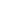 Data:23/08 a 27/08 de 2021 Creche Municipal “Maria Silveira Mattos”SEGUNDA-FEIRATERÇA-FEIRAQUARTA-FEIRAQUINTA-FEIRASEXTA-FEIRAMATERNAL 1-CSemana do Folclore*Música interativa sobre o folclore:  Canções do Folclore/Música infantil.https://www.youtube.com/watch?v=b8GN-Mjb 3Q*Atividade: Peteca de sacolinha plástica.*Objetivo: Aumentar a coordenação motora ampla e equilíbrio. Noção de espaço. Conhecer brincadeiras e brinquedos populares.*Desenvolvimento: Convide a criança para participar da confecção da peteca.  Corte as alças da sacola, o fundo dela e as laterais. Amasse as folhas de jornal (pode ser panfleto de mercado) em formato de bolinha. Coloque essa bolinha no meio da sacola que você recortou, dê o formato de peteca, use uma  das alças da sacola dando o nó. Pronto! Agora é só brincar.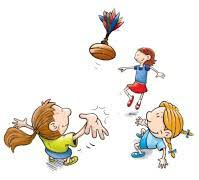 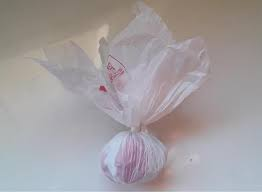 MATERNAL 1-CSemana do Folclore*Hora da História:  Lenda do Boitatá/Turma do Folclorehttps://www.youtube.com/watch?v=6 gEr 5 pNLd*Objetivo: Apreciar e aumentar interesse pelas histórias ou lendas folclóricas, desenvolver imaginação e fala.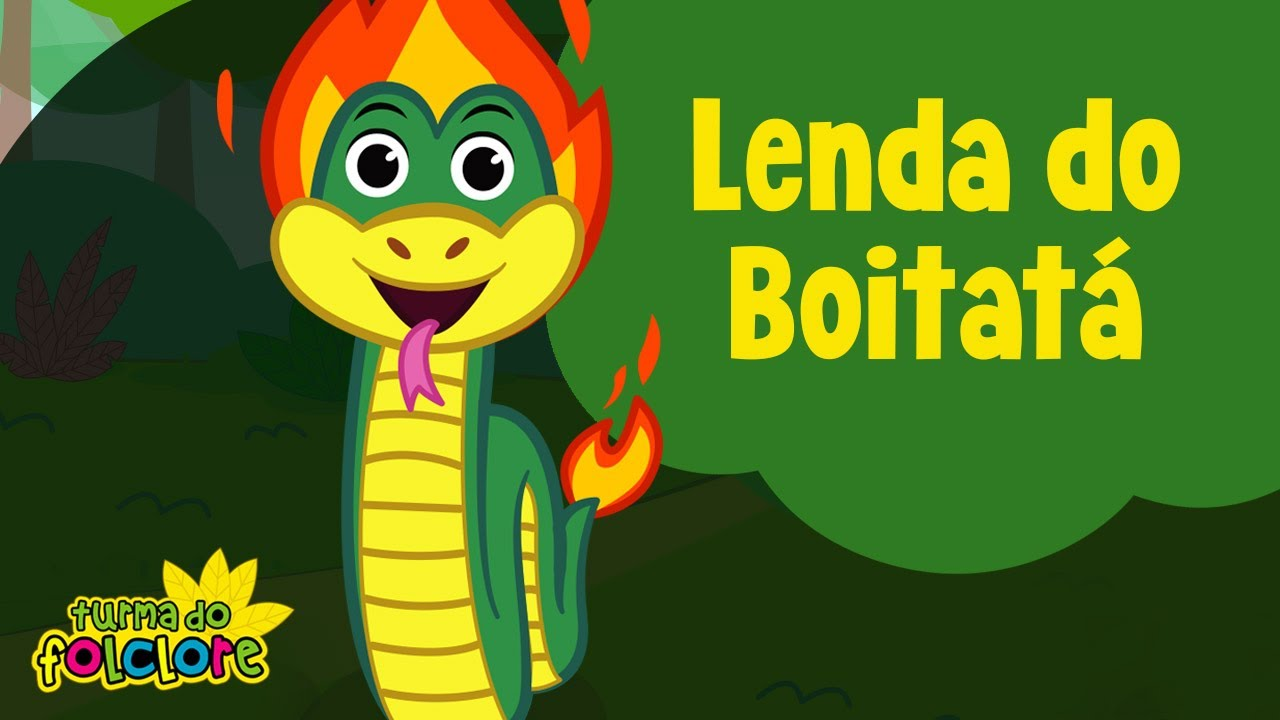 MATERNAL 1-CSemana do Folclore*Aula gravada pela Profª. Tatiana.https://www.youtube.com/watch?v=_xiTgreMkQM&t=8s*Atividade: Fazendo um Boitatá, com rolinho de papel higiênico.*Objetivo: Aumentar a criatividade, coordenação motora fina . 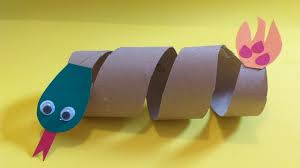 MATERNAL 1-CSemana do Folclore*Hora da História:  Lenda da Mula-sem-cabeçahttps://www.youtube.com/watch?v=lDu Tbm5 FPk*Objetivo: Apreciar e aumentar interesse pelas histórias ou lendas folclóricas, desenvolver imaginação e fala.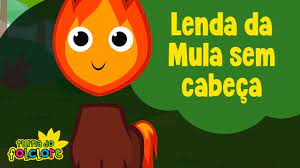 MATERNAL 1-CSemana do Folclore*Hora da música: Coletânea Turma do Folclore(Cantigas de roda).https://www.youtube.com/watch?v=jYu fWk-PAULo*Atividade: Batata Quente!*Objetivo: Aumentar o vínculo familiar, a percepção, imaginação, agilidade, coordenação visual e motora.Descobrir novos brinquedos e brincadeiras folclóricas.*Desenvolvimento:   Em um lugar apropriado, convide a criança e todos da família a sentar-se no chão, em círculo. Providencie uma bola macia para representar a batata. Essa será usada para passar de um para o outro durante a cantiga. Comecem a cantar: Batata quente, quente, quente, quente...Queimou! Ao chegar na parte da cantiga, “queimou” o participante que estiver com a bola é eliminado.  Cante e passe a bola de acordo com o ritmo da criança.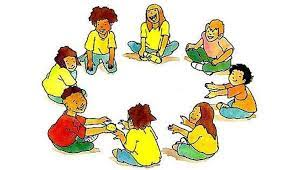 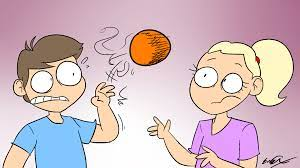 